             THAMES HERITAGE CLUB’S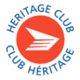                  ANNUAL GOLF TOURNAMENTWHEN:    Wednesday, August 14, 2024 at 11:00 AMWHERE:  Dorchester Golf & Country Club                   3342  Hamilton Rd , Dorchester , On     N0L 1G5COST:                                            paid-up member   non paid-up member/non-member                 golf + dinner (steak or chicken)		$35.00			$50.00                             golf only   					$20.00			$30.00                 dinner only (steak or chicken)		$30.00			$45.00                 cart ..........  ($15.00 / person – must be paid by each golfer at the golf course)All Heritage Club members (and friends) are invited to a “FUN” golf tournament at Dorchester Golf & Country Club on Wednesday, August 14, 2024.We are planning to have the golfers arrive at 11:00 AM.   After all the scores are calculated and prizes/trophies awarded, we will be served a delicious steak or chicken dinner.   Dinner will be served at approximately 4:00PM.     Members may bring a guest to the Tournament, who does not plan to play golf, but would like to have the dinner.We need to know the number of members and guests who will be attending by :     August 6th  , 2024. (please complete and return form below to – Thames Heritage Club  by August 6th , 2024)------------------------------------------------------------------------------------------------------------Golf and Steak Dinner      (pd member)  number  ____ @  $35.00                  	 …...$_________Golf and Chicken Dinner  (pd member)  number ____ @  $35.00                     ..... $ _________Golf and Steak Dinner      (non-pd member/non-mem)   number____ @ 50.00......$ __________Golf and Chicken Dinner  (non-pd member/non-mem)   number____ @ 50.00.....$ __________Steak Dinner only             number _____ @  $25.00                       	        ..…....$__________Chicken Dinner only         number _____ @  $25.00                      	        ......... $ __________                                                         Golf only                           (pd member)  number ___@   $25.00                    ........ $ __________ Golf only                           (non-pd member/non-mem)  number ____@  $25.00 .. $ __________         Total       ........................................................................................                           $ |__________|                                                                   Name(s)_______________________________________________________             _______________________________________________________Phone #___________________________________Please send this info. and a cheque in the amount of the above total made out to: THAMES HERITAGE CLUBMail to:   Thames Heritage Club , 955 Highbury Ave , London , On  N5Y 1A3 ( NOTE: Payment may also be made by e-transfer made out to Henry Masek  via   hsmasek@hotmail.com )      *******************************************************************************************HOPE TO SEE YOU THEREHenry MasekPresidentThames Heritage Club